 Public Section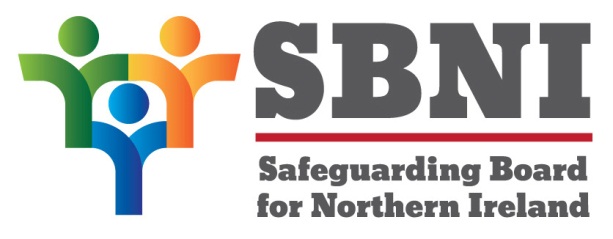 41th Meeting of the Safeguarding Board for Northern IrelandWednesday 19th February 2020 Public meeting – 2.15pm – 4.30pmThe Chestnut SuiteLagan Valley Island CentreLisburnPUBLIC AGENDAItem NumberItemPaperPurposeResponsibilityWelcome Preliminaries: Apologies, Declaration  of Interest, ComplaintsChair1 41.20PPrevious Minutes BM40-12.19MChair2 41.20PMatters Arising BM41-02.20MAChair3.41.20PSBNI Board Effectiveness & PresentationNotingMr Gerry Guckian4.41.20PRisk RegisterBM41-02.20P1NotingMr Gerry Guckian5.41.20PMay Development DayBM41-02.20P2NotingChair6.41.20PHome Office MOUBM41-02.20P3Approval7.41.20PNeglect Training PapersBM41-02.20P4BM41-02.20P5BM41-02.20P6BM41-02.20P7BM41-02.20P8BM41-02.20P9BM41-02.20P10ApprovalMs Emily Roberts8.41.20PSBNI NewsletterBM41-02.20P11NotingChair9 41.20PFinanceBM41-02.20P12ApprovalChair10.41.20PCommunication from Eilis McDaniel Re:  Definition of HarmBM41-02.20P13NotingChair11.41.20PAOBDate & Time of next SBNI meeting:8th April 2020The Chestnut SuiteLagan Valley Island Centre